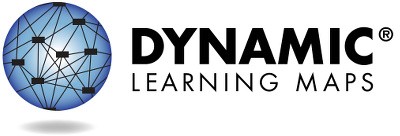 النتائج الإجماليةتتيح مادة آداب اللغة الإنجليزية للصف السابع للطلبة إظهار إنجازهم في 65 مهارة متصلة بـ13 عنصرًا أساسيًا. لقد أتقن [اسم الطالب] __ من هذه المهارات الـ27 خلال ربيع 2023 . إجمالاً، يقع مستوى إتقان [اسم الطالب] لمادة العلوم ضمن _____ من أربع فئات للأداء: ______________. يمكن الاطلاع على المهارات المحددة التي أتقنها والتي لم يتقنها [اسم الطالب] في الملف التعليمي لاسم الطالب.ناشئ	يقترب من الوصول إلى الهدفوصل إلى الهدف	متقدمالمجالتُلخص الرسوم البيانية الشريطية النسبة المئوية لإتقان المهارات حسب المجال. لا يُختبر كل الطلاب في كل المهارات بسبب توفر المحتوى على مستويات مختلفة لكل معيار.ELA.C1.1: تحدد عناصر النص الجوهرية __ %أتقن _ من 5 مهاراتELA.C1.2: صياغة مفاهيم النص	__%أتقن__من 20 مهارةصفحة 1 من 2للحصول على معلومات أوفى بما يشمل المصادر، يرجى زيارة https://dynamiclearningmaps.org/states.(c) جامعة كانساس. جميع الحقوق محفوظة. لغايات تعليمية فقط. لا يجوز استخدامها لغايات تجارية أو غايات أخرى دون أخذ الموافقة. "خرائط التعلم الدينامية" هي علامة تجارية لجامعة كانساس.ملف الأداء، يتبعELA.C1.3: دمج الأفكار والمعلومات من النص __ %أتقن__من 15 مهارةELA.C2.1: استخدام الكتابة للتواصل __ %أتقن _ من 25 مهارة+ لم تُقيّم أية عناصر في هذا المجالمعلومات أوفى عن أداء [اسم الطالب] في كل عنصر من العناصر الأساسية التي تشكّل المجالات الموجودة في الملف التعليمي.للحصول على معلومات أوفى بما يشمل المصادر، يرجى زيارة https://dynamiclearningmaps.org/states.	الصفحة 2 من 2يوجد أدناه ملخص أداء الطالب في العناصر الأساسية لمادة آداب اللغة الإنجليزية للصف السابع. تستند هذه المعلومات إلى كل اختبارات خرائط التعلّم الدينامية DLM التي أداها [اسم الطالب] خلال ربيع 2023 . خضع [اسم الطالب] للتقييم في ___ من 13 عنصرًا أساسيًا و__ من 4 مجالات متوقعة في الصف السابع.إن إظهار إتقان المستوى خلال التقييم يفترض فيه إتقان كل المستويات السابقة بهذا العنصر الأساسي. يصف هذا الجدول المهارات التي يُظهرها طفلك في التقييم ومقارنة هذه المهارات بالتوقعات الخاصة بهذا المستوى.المستويات المتقنة في هذه السنةلا توجد أدلة إتقان في هذا العنصر الأساسيالعنصر الأساسي لم يُختبرصفحة 1 من 3يهدف هذا التقرير إلى أن يكون مصدرًا للأدلة في عملية التخطيط التعليمية. تعتمد النتائج فقط على استجابات العنصر من نهاية تقييم فصل الربيع للعام الدراسي. قد لا تكون نتائج الإتقان المُقدرة والمعروضة هنا تُمثل تمامًا ما يعرفه ويفعله طفلك؛ لأنه قد يُظهر معارف ومهارات بطريقة تختلف حسب السياقات المختلفة.للحصول على معلومات أوفى بما يشمل المصادر، يرجى زيارة https://dynamiclearningmaps.org/states. (c) جامعة كانساس. جميع الحقوق محفوظة. لغايات تعليمية فقط. لا يجوز استخدامها لغايات تجارية أو غايات أخرى دون أخذ الموافقة. "خرائط التعلم الدينامية" هي علامة تجارية لجامعة كانساس.المستويات المتقنة في هذه السنةلا توجد أدلة إتقان في هذا العنصر الأساسيالعنصر الأساسي لم يُختبرالصفحة 2 من 3للحصول على معلومات أوفى بما يشمل المصادر، يرجى زيارة https://dynamiclearningmaps.org/states.المستويات المتقنة في هذه السنةلا توجد أدلة إتقان في هذا العنصر الأساسيالعنصر الأساسي لم يُختبرالصفحة 3 من 3للحصول على معلومات أوفى بما يشمل المصادر، يرجى زيارة https://dynamiclearningmaps.org/states.مستوى الإتقان التقديريمستوى الإتقان التقديريمستوى الإتقان التقديريمستوى الإتقان التقديريمستوى الإتقان التقديريمستوى الإتقان التقديريمستوى الإتقان التقديريالمجالالعنصر الأساسي1234 (الهدف)5مادة آداب اللغة الإنجليزية.الدورة 1.1مادة آداب اللغة الإنجليزية.العناصر الأساسية.قراءة النصوص المعلوماتية.7.5افهم وظائف الأشياءتعرف على التفاصيل الملموسة في النصوص المعلوماتيةاعرف كيف تعكس العناوين بنية النص وغرضهافهم التسلسلافهم كيف تؤثر أجزاء النص على البنية العامة للنصمادة آداب اللغة الإنجليزية.الدورة 1.2مادة آداب اللغة الإنجليزية.العناصر الأساسية.قراءة الأدب.7.1فرق بين النص والصورتعرف على الشخصيات والبيئة والأحداث الرئيسيةتعرف على الكلمات التي تجيب على الأسئلة الصريحةتعرف على مكان ذكر المعلومات الصريحة وأين يمكن استخلاص الاستنتاجاتتعرف على المعلومات الصريحة والضمنيةمادة آداب اللغة الإنجليزية.الدورة 1.2مادة آداب اللغة الإنجليزية.العناصر الأساسية.قراءة الأدب.7.4افهم كلمات العناصر المفقودة والأشخاص المفقودينتعرف على تعريف الكلمات المحددة بشكل صريح في إحدى الجملتعرف على معنى الكلمة لكلمات ذات معان متعددة باستخدام قرائن السياقحدد معنى العبارات الاصطلاحية وأساليب الكلامحدد المعنى الضمني للكلمات والعباراتمستوى الإتقان التقديريمستوى الإتقان التقديريمستوى الإتقان التقديريمستوى الإتقان التقديريمستوى الإتقان التقديريمستوى الإتقان التقديريمستوى الإتقان التقديريالمجالالعنصر الأساسي1234 (الهدف)5مادة آداب اللغة الإنجليزية.الدورة 1.2مادة آداب اللغة الإنجليزية.العناصر الأساسية.قراءة النصوص المعلوماتية.7.2اربط تمثيل الصور بشيء حقيقيتعرف على التفاصيل الملموسة في النصوص المعلوماتيةتعرف على الفكرة الرئيسية الضمنية في نص معلوماتيتعرف على الأفكار الرئيسية المتعددة في نص معلوماتيلخص نص معلوماتي معروفمادة آداب اللغة الإنجليزية.الدورة 1.2مادة آداب اللغة الإنجليزية.العناصر الأساسية.قراءة النصوص المعلوماتية.7.8تنبأ بعواقب التصرفاتتعرف على الفكرة الرئيسية المذكورة صراحة بإحدى الفقراتافهم كيف تؤثر أجزاء النص على البنية العامة للنصافهم السبب لبنية الدعاوىصف هيكل النصوص المعلوماتيةمادة آداب اللغة الإنجليزية.الدورة 1.3مادة آداب اللغة الإنجليزية.العناصر الأساسية.قراءة الأدب.7.5فرق بين النص والصورتعرف على بداية قصة معروفة وآخرهاتعرف على بنية النصتعرف على أوجه الشبه الهيكلية لنصوص متعددةتعرف على أوجه الشبه والاختلاف الهيكلية لنصوص متعددةمادة آداب اللغة الإنجليزية.الدورة 1.3مادة آداب اللغة الإنجليزية.العناصر الأساسية.قراءة النصوص المعلوماتية.7.3استخلص النتائج من معرفة الفئةتعرف على النقاط الأساسية المقدمة في أحد النصوصتعرف على النقاط ذات الصلة في نص معلوماتيافهم العلاقة بين الأفراد والأحداث والأفكارافهم العلاقة بين اثنين من التفاصيل في أحد النصوصمادة آداب اللغة الإنجليزية.الدورة 1.3مادة آداب اللغة الإنجليزية.العناصر الأساسية.قراءة النصوص المعلوماتية.7.9استخلص النتائج من معرفة الفئةتعرف على القواسم المشتركة في نصينتعرف على أوجه الشبه والاختلاف بين النصوص حول نفس الموضوعقارن كيفية عرض التفاصيل في نصينقارن براهين لنصين مختلفين حول نفس الموضوعمادة آداب اللغة الإنجليزية.الدورة 2.1مادة آداب اللغة الإنجليزية.العناصر الأساسية.عناصر اللغة الأساسية.7.2.مقالةافهم وظائف الأشياءتعرف على الكلمة الأولى في الصفحةتعرف على علامة ترقيم النهايةاستخدم علامة ترقيم النهايةاستخدم الفواصلمستوى الإتقان التقديريمستوى الإتقان التقديريمستوى الإتقان التقديريمستوى الإتقان التقديريمستوى الإتقان التقديريمستوى الإتقان التقديريمستوى الإتقان التقديريالمجالالعنصر الأساسي1234 (الهدف)5مادة آداب اللغة الإنجليزية.الدورة 2.1مادة آداب اللغة الإنجليزية.العناصر الأساسية.عناصر اللغة الأساسية.7.2.المحتوىتعرف على الحرف الأول بإسمكاستخدم أحرف لإنشاء كلماتاستخدم أنماط الكلمات المعروفة لتهجئة كلمات جديدةتهجى الكلمات صوتيًاتهجى الكلمات بنهايات تصريفيةمادة آداب اللغة الإنجليزية.الدورة 2.1مادة آداب اللغة الإنجليزية.العناصر الأساسية.الكتابة.7.2. مقالةالإشارة إلى اختيار بين شيئيناعرض فهم أسئلة من وماذا ومتى وأيناستخدام معلومات إدراكية للكتابة حول موضوعقدم معلومات حول أحد الموضوعات واكتبهاقدم موضوع واكتبه باستخدام بنية منظمة واضحةمادة آداب اللغة الإنجليزية.الدورة 2.1مادة آداب اللغة الإنجليزية.العناصر الأساسية.الكتابة.7.2.المحتوىتعرف على كلمات وصفية لأشخاص معروفين أو أماكن أو أشياء أو أحداث معروفةتعرف على كلمات وظيفية لتوصيف الأسماءثبت رسالة مكتوبة بإضافة معلوماتاعرض الحقائق والتفاصيل ذات الصلة بأحد الموضوعاتاكتب حقيقة أو تفاصيل أو أكثر حول أحد الموضوعاتمادة آداب اللغة الإنجليزية.الدورة 2.1مادة آداب اللغة الإنجليزية.العناصر الأساسية.الكتابة.7.2.الصوتياتافهم فئة العضويةاستخلص النتائج من معرفة الفئةتعرف على كلمات خاصة بمجال محددحدد مفردات خاصة بمجال محدد للكتابة حول أحد الموضوعاتاستخدم مفردات خاصة بمجال محدد في الكتابة